Visual Aid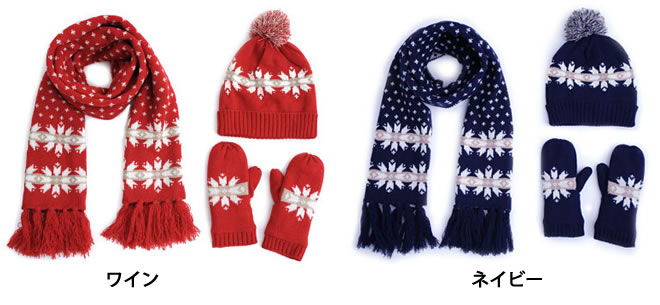  Worksheet #1Fill in the blanks with the words below and Matching the definition Uncomfortably cool or cold __________.The scale of temperature in which water freezes at 0 degree and boils at 100 degrees under standard conditions __________.__________ is a device for keeping the atmosphere moist in a room. __________ extremely and unpleasantly cold. __________ the degree or intensity of heat present in a substance or object, especially as expressed according to a comparative scale ad shown by a thermometer or perceived by touch. __________ free from moisture or liquid; not wet or moist. Freezing cold		      Chilly					Temperature	Celsius				Dry 	A humidifier 	    				Worksheet #2  Guess the answer of questionsQ1. Which time is the freezing cold during the day? Afternoon                   ② Night Q2. What is the average monthly temperature?1 degree Celsius         ② 4 degree CelsiusQ3. If the weather is getting dry, how can we do? Turn on the air conditional.  Turn the humidifier on. Q4. What people wear in December in Korea?   Dress warmlyT-shirtWorksheet #3 Gap fill < What is the weather in December in Korea? >It’s early winter in December in Korea. It’s __________  in the morning and at night and very __________  in the afternoon. It’s wise to dress __________. The average morning lows are around -3 to -2 degrees __________  and the average afternoon highs are about 4 to 6 degrees Celsius. The monthly average __________  is around 1 __________ Celsius. We get quite a lot of snow in __________  as well. It snows off and on. It gets quite __________, so it’s good to have __________ indoors. During this time of year, people make the most of the early _______ ________. Many people start to __________ resorts to hit the slopes or ice rinks to _________.Worksheet #3- Answer sheet (for teacher)What is the weather in December in Korea?It’s early winter in December in Korea. It’s freezing cold in the morning and at night and very chilly in the afternoon. It’s wise to dress warmly. The average morning lows are around -3 to -2 degrees Celsius and the average afternoon highs are about 4 to 6 degrees Celsius. The monthly average temperature is around 1 degree Celsius. We get quite a lot of snow in December as well. It snows off and on. It gets quite dry, so it’s good to have a humidifier indoors. During this time of year, people make the most of the early winter season. Many people start to go to ski resorts to hit the slopes or ice rinks to ice-skate.SOS Activity- Winter Word Search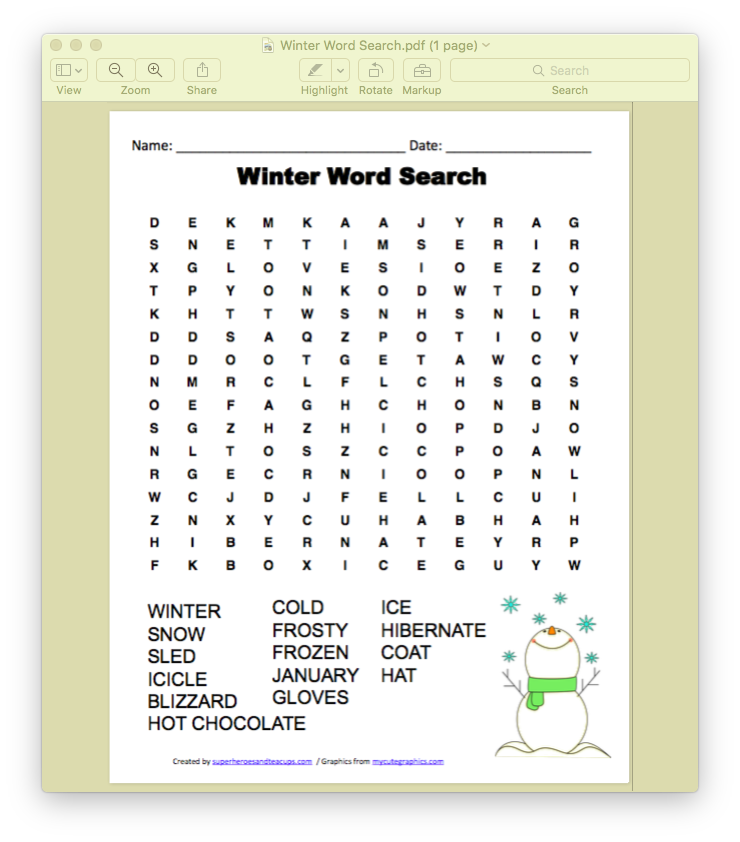 ■ Listening   ☐ Speaking   ☐ Reading   ☐ Grammar ☐ WritingTopic:  what is the weather in December in KoreaInstructor:Hyun Ji Son & MarshaLevel:Upper Intermediate(Adult)Students:12Length:30 MinutesMaterials:●Realia: The picture of muffler ●White board and board markers●Vocabulary worksheet (13copies)●Before listening worksheetchoose the right answer the questions and discussion topic (13copies)●Fill in the blanks worksheet (13copies)●Computer for audio fileAims:●Main aim:  Students will be able to improve their listening skill by listening to and understanding the topic in the article●Secondary aim: Students will develop their ability to listen for the main ideas in the textStudents will improve students’ ability to talk about the topic of The Weather like in December in Korea by introducing weather lexical set(we also introduce some vocabulary, not just because we need it to understand the text, but because we would like our students to be able to use this vocabulary outside the lesson)● Personal aim: I want student to express themselves regarding the topic and develop ability to listen others carefully Language Skills:●Listening: Ss will read scripts of topic●Speaking: Ss will discuss Governments should encourage citizens to cut down heating cost in December●Reading: Ss will read scripts of topic●Writing: Ss will take notes on details of the nextLanguage Systems:●Phonology: [-θ], [-ər]●Lexis: New vocabularies from the article(Freezing cold, Chilly, Temperature, Celsius, Dry, A humidifier)●Grammar: Present Tense●Function: Giving information ●Discourse: Article Assumptions:Student already know●How the class is organized and operated (3 at each table)●The meaning of winter ●Korean has four different season●Which partner/group they belong to in for partner and group discussion timeAnticipated Errors and Solutions:If the students need to help finding the meaning of new vocabularies more than two time,I will allow them to use dictionary If the students are too scary to present their group ideas in front of the class,I will allow them to stand up and present from their group areaIf the students find difficulty to matching words on the word search activity,I will demonstrate one or two words by circling them References:●English definitions https://www.google.co.kr/●Listening Filehttps://www.naturalreaders.com/●Listening scripthttp://home.ebs.co.kr/speakinge/replay/4/list?vodSort=NEW&courseId=BK0KAKC0000000014&stepId=01BK0KAKC0000000014&searchCondition=shwLectNmSrch&searchKeyword=12%EC%9B%94&searchStartDt=&searchEndDt=Lead-InLead-InLead-InLead-InMaterials: NoneMaterials: NoneMaterials: NoneMaterials: NoneTimeSet UpStudent ActivityTeacher Talk1minWholeclassAnswering teacher’s question.Good morning! How are you today?How is the weather today?Do you think today is cold?When does the cold start in Korea?Pre-ActivityPre-ActivityPre-ActivityPre-ActivityMaterials: Board, Board makers, Visual Aid, Worksheet #1,#2Materials: Board, Board makers, Visual Aid, Worksheet #1,#2Materials: Board, Board makers, Visual Aid, Worksheet #1,#2Materials: Board, Board makers, Visual Aid, Worksheet #1,#2TimeSet UpStudent ActivityTeacher Talk3min4min1 minWholeclassGroupWholeClassAnswering teacher’s questionStudent complete Worksheet#1Student check the answers togetherProcedure: BrainstormingElicit(Show the picture of muffler) What is this?When do we wear?When you are wearing muffler, how do you feel?What country has winter season?Model (Write the topic “what is the weather like in December in Korea” on the board.)Today's topic is "The weather like in December in Korea"CCQHow cold is December in Korea?How about the other country's winter?What people do in winter?New vocabularyInstruction“We are going to learn the new vocabulary before listening. I will give you a worksheet. First, read the definitions of word with the blanks and then fill in the blanks with the correct word from the list below. Work together with your partners. I will give 4mins to finish.”(Distribute the worksheet #1)Demonstration Everyone look at the worksheet #1. Let’s solve #1 together. What can be… right….Now, work with your partner and if you and your partner don’t know the answer, just guess!I will give you 4 minutes to finishICQWhat do you write in the blanks?Are you working alone?Are you working in pairs?How much time do you have?What to do If you and your partner don’t know the answer? Monitoring (quietly walk around the classroom. Check whether the students have questions or not)(Give time warnings: You have 1 minute left)Time’s up!Check AnswersLet’s check the answers together.Prediction  Today’s topic is “The Weather in December in Korea”Introduction I will give you another worksheet before listening. We can have an overview of the article by doing this activity. With your partner, guess which answer is correct. You will have 4 minutes.(Distribute the worksheet #2)ICQAre you working in pairs?Do you guess which answer is correct?How much time do you have?“Okay, class, the time is up. Let’s listen to the article and check the answers. See your prediction is right or wrong.Main ActivityMain ActivityMain ActivityMain ActivityMaterials: Worksheet #2 (13 copies), Listening file from computer, Speaker Materials: Worksheet #2 (13 copies), Listening file from computer, Speaker Materials: Worksheet #2 (13 copies), Listening file from computer, Speaker Materials: Worksheet #2 (13 copies), Listening file from computer, Speaker TimeSet UpStudent ActivityTeacher Talk4min1min3min2min1minIndividual/ Whole Class WholeClassIndividualIndividualWholeClassStudents listen to the article and check for their answersStudents correct their answers Students listen to the article again and check for their answersworksheet #3Students check their answers together Listening for the main ideaInstruction “Listen carefully and find out the correct answer. Don’t look at the worksheet #2 while you are listing. We will look over it again to find out correct answer. Work on your own”ICQDo you need to take a note while listening?Are you working alone?(play the audio file)(If the students want to hear the audio, play one more time) Check answer(Check your answers on your own)(Write the answers down as they check answer as a class) Listening for detail Instruction“Now, we are going to listen to the article one more time. You have to fill the blanks with the right words while listening. Work individually please.”(Distribute the worksheet #3)ICQDo you fill in the gaps while you listening or after listening?Are you working in group?(Teacher plays the audio file. Let students to fill the blanks while listening.)“Do you need to listen again?”If you, play it againCheck answer“Check the answers together.Please read aloud each sentences slowly and correctly by all students in rotationGo through the all the answers in the worksheet #3 all togetherPost ActivityPost ActivityPost ActivityPost ActivityMaterials: Audio file, while board, board marker Materials: Audio file, while board, board marker Materials: Audio file, while board, board marker Materials: Audio file, while board, board marker TimeSet UpStudent ActivityTeacher Talk44min1min2 minGroupWhole ClassWhole classWhole classStudents in groups talk about the discussion topic.Presenters present their conclusionStudents listen and answer to the teachers’ questionStudents will mentions about today’s activity DiscussionInstruction: (There are 3 in each group. Write down the topic of the discussion on the board as I introduce it. The students switch roles for every discussion time.)  Each group will discuss“Governments should encourage citizens to cut down heating cost in December” Your group should reach to an agreed conclusion and reasons.  Each groups needs a reporter to present your opinions. I will give you five minutes to discussICQAre you working in groups?What do you need to discuss?Do you need a writer and a reporter to present?“Let’s start”MonitoringMonitor discreetly, Answer students if they ask questions(After five minutes..)Time’s up ShearingPresenters of each group, please come up to thefront. Please present your group’s conclusion.Presenter, keep it simple and short. Audience,show respect to the presenter and pay attention Conclusion(Conclude today’s lesson by checking the newly learned vocabulary and their understanding of the topic. Then pick out grammatical and pronunciation errors the students made, and correct them)“Class, you did a great job today, try to keep in mind of the content and vocabulary what we learned today”Feed back“How was the class? What do you feel of the new topic?” “Thank you for participating in class and have a good day.”SOS ActivitySOS ActivitySOS ActivitySOS ActivityMaterials: Word Search worksheet (13 copies)Materials: Word Search worksheet (13 copies)Materials: Word Search worksheet (13 copies)Materials: Word Search worksheet (13 copies)TimeSet UpStudent ActivityTeacher Talk5IndividuallyStudents complete the word search using some of today’s newly-learned vocabularies Word SearchInstructionNow, we are going to complete the word search using the words we learned today. So, see the vocabularies on the bottom and find them and circle the words. Work individually please. You will have 5 minutes to do so.(Hand out the worksheet)